П О С Т А Н О В Л Е Н И Е	В соответствии с Решением Городской Думы Петропавловск-Камчатского городского округа от 31.10.2013 № 145-нд «О наградах и почетных званиях Петропавловск-Камчатского городского округа»,     Постановлением Главы Петропавловск-Камчатского городского округа от 31.10.2013 № 165 «О представительских расходах и расходах, связанных с приобретением подарочной и сувенирной продукции в Городской Думе Петропавловск-Камчатского городского округа»,       ПОСТАНОВЛЯЮ:за вклад в сохранение народных обычаев и культурных традиций, активную гражданскую позицию, заслуги в общественной деятельности и в честь 71-ой годовщины освобождения Украины от немецко-фашистских захватчиков наградить Почетной грамотой Главы Петропавловск-Камчатского городского округа (в рамке) активистов местной национально-культурной автономии украинцев Петропавловска-Камчатского: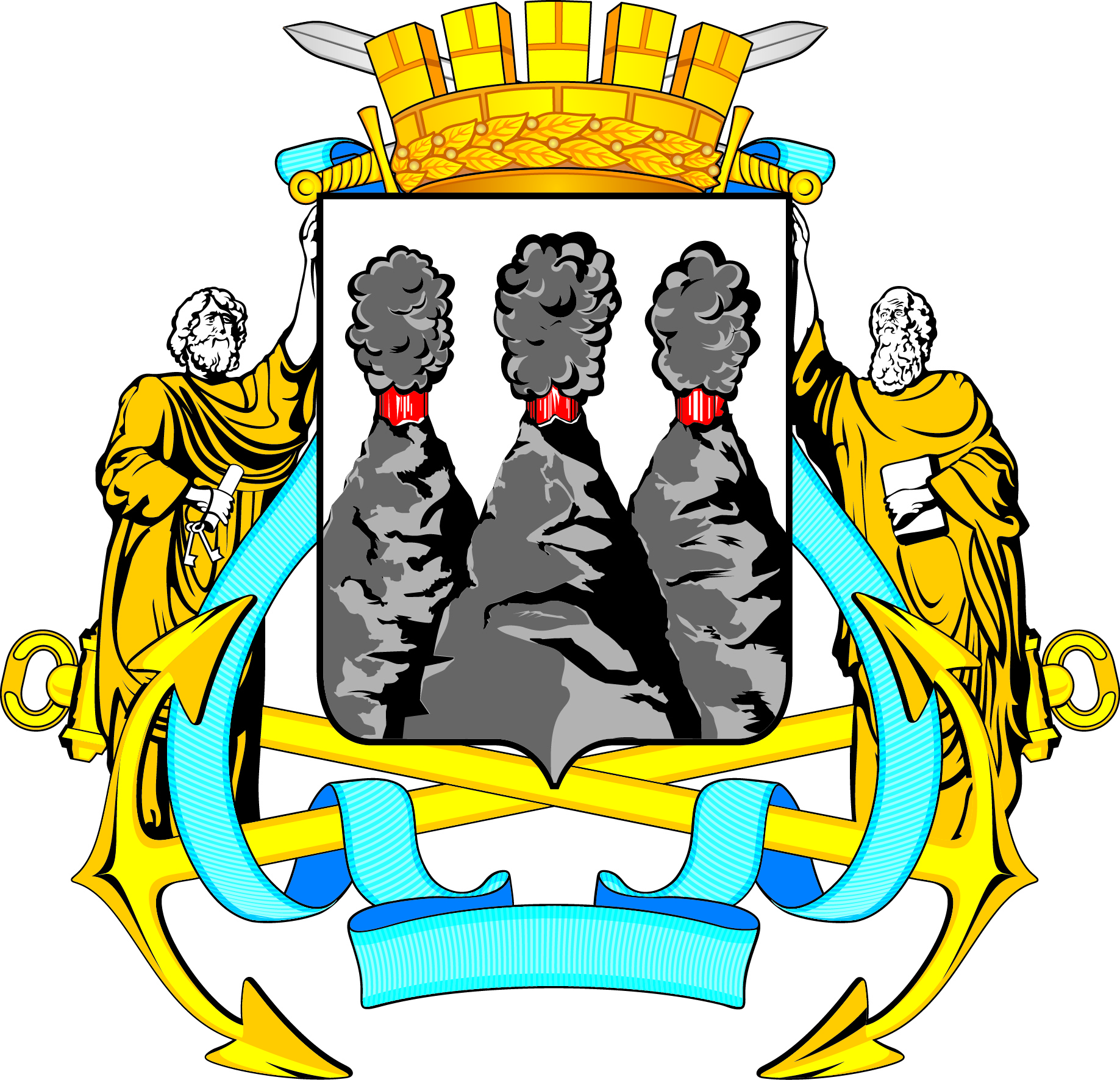 ГЛАВАПЕТРОПАВЛОВСК-КАМЧАТСКОГОГОРОДСКОГО ОКРУГАот 02.12.2015  №  151О награждении Почетной грамотой Главы Петропавловск-Камчатского городского округа активистов местной Национально-культурной автономии украинцев Петропавловска-КамчатскогоАркатову Галину Тимофеевну- члена автономии;Березенко Алексея Валерьевича- члена автономии;Бойко Олега Ивановича- члена автономии;Голюк Виктора Васильевича- члена автономии;Миронова Олега Ивановича- члена автономии;Яворского Михаила Ивановича- члена автономии;Яковлева Дмитрия Сергеевича- члена автономии.Заместитель председателяГородской ДумыПетропавловск-Камчатскогогородского округа,председатель Комитетапо социальной политике                                                                         С.И. Смирнов